1. pielikumsMinistru kabineta2017. gada __.____________noteikumiem Nr.___Pārskats par ēkas energosertifikāta aprēķinos izmantotajām ievaddatu vērtībām un ražošanas procesa novērtējums_____________________________________________________NosaukumsĒkas adrese: __________________________________________Ēkas kadastra numurs: XXXX XXX XXXXĒkas kadastra apzīmējums: XXXX XXX XXXX XXXĒkas klasifikācija: _____________________________________Pārskatā par ēkas energosertifikāta aprēķinos izmantotajām ievaddatu vērtībām un ražošanas procesa novērtējums (turpmāk – pārskats) pieļaujamas atkāpes, ja informācijā pieejama citā formā, datu salikumā (t.sk., piemēram, izdrukas no aprēķina programmatūras) vai precīzākam ēkas energoefektivitātes novērtējuma aprakstam.Informācija par pārskata izstrādi un apstiprināšanuPārskatu izstrādā un paraksta neatkarīgs eksperts energoefektivitātes jomā un pārskatu apstiprina komersanta (turpmāk – projekta iesniedzējs) atbildīgā amatpersona, lai apliecinātu, ka eksperta sniegtā informācija ir atbilstoša aktuālajai projekta iesniedzēja situācijai un ir pareiza. Izņēmums ir gadījumi, ja projekta iesniedzējam ir sertificēta un darbojas energopārvaldības sistēma (ISO 50001:2012) vai papildināta vides pārvaldības sistēma (ISO 14001:2015), un ēkai/ēkām ir izdots neatkarīga eksperta parakstīts ēkas energosertifikāts. Šiem projektu iesniedzējiem pārskatu var izstrādāt projekta iesniedzēja atbildīgais darbinieks par enerģijas sistēmas pārvaldību. Sagatavoto pārskatu apstiprina projekta iesniedzēja atbildīgā amatpersona.I. Vispārīga informācija par komersantu1.1. Informācija par komersantu1.2. Informācija par pārskatuII. Energoefektivitātes novērtējuma robežas2.1. Energoefektivitātes novērtējuma robežas* * Neaizpilda, ja energoefektivitātes novērtējuma robežas ietvaros veikta energonesēju uzskaite.** Eksperta vienību sadalījums atbilstoši konkrētā ražošanas procesa specifikai un loģiskajam sadalījumam.Piezīmes. Novērtējuma robežas nosaka tikai ēkām un iekārtām, kurās projekta ietvaros plānots īstenot energoefektivitātes paaugstināšanas pasākumus.Tabulu aizpilda, ja uzskaitītās  enerģijas bilanci veido vairākas ēkas, enerģijas ražošanas zudumi un siltuma pārvades zudumi ārpus ēkas. Tabula jāveido vadoties no uzskaitītā energoresursa, kurš ir korekti jāsadala pa ēkām un inženiertehniskām sistēmām.Tabulā jānorāda enerģijas bilance, iekļaujot vērtības, kas atrodas energoresursu uzskaites robežās un, kur tiek patērēta enerģija. Tabulu aizpilda:ēkām ar atsevišķiem energonesējiem visām enerģijas plūsmām;vairākām ēkām ar vienu energonesēju;ēkām ar vairākiem energonesējiem;citos gadījumos.2.2.  Citi nosacījumi, kas ietekmē energoefektivitātes novērtējumu* Piezīme. * Aizpilda, ja ēkas ir ar atslēgtām apkurināmām platībām un nevienmērīgu enerģijas patēriņu, un ar dažādām enerģijas apgādes sistēmām, norādot parametrus (m2, temperatūru u.c.), kas ietekmē energoefektivitātes  novērtējumu.2.3. Siltumenerģijas ražošanas iekārtas2.4. Elektroenerģijas ražošanas iekārtasIII. Enerģijas patēriņa uzskaite un sadalījums3.1. Energoresursu patēriņa uzskaiteEnergonesējiem, kuru uzskaite nenotiek regulāri katru mēnesi, var norādīt tikai gada patēriņu.3.1.1. Siltumenerģija no siltuma piegādātāja, MWhCita informācija – eksperts norāda, kā ir iegūtas vērtības, vai ir norādītas izmērītās vai aprēķinātās vērtības._______________________________________________________________________________________3.1.2. KurināmieKurināmais: veids _______________________ , kurināmā zemākā siltumspēja _____ kWh/kg,Apkures katla vidējais lietderības koeficients, kas noteikts pēc kurināmā zemākās siltumspējas ______ ,Pārvades siltuma zudumi _______ (%, ja apkures katls atrodas ārpus ēkas kondicionētās zonas robežas) Patēriņš uzskaitītajās mērvienībās _______ (kg, m3, l) Konversijas koeficients no m3 vai l uz kg ________Cita informācija – eksperts norāda, kā ir iegūtas vērtības, vai ir norādītas izmērītās vai aprēķinātās vērtības._______________________________________________________________________________________Kurināmā patēriņš pārrēķināts, MWhJa izmantoti vairāki kurināmo veidi, tad informāciju sniedz par katru kurināmā veidu atsevišķi, kā arī summāro tabulu par kurināmā patēriņu pārrēķinātu MWh.Cita informācija – eksperts norāda, kā ir iegūtas vērtības, vai ir norādītas izmērītās vai aprēķinātās vērtības._______________________________________________________________________________________3.1.3. Elektroenerģija, MWhCita informācija – eksperts norāda, kā ir iegūtas vērtības, vai ir norādītas izmērītās vai aprēķinātās vērtības._______________________________________________________________________________________3.1.4. Citi atsevišķi uzskaitītie dati Aizpilda, ja ir atsevišķa uzskaite 3.3.1.-3.3.6. sistēmām.__________________ (nosaukums un mērvienība)Cita informācija – eksperts norāda, kā ir iegūtas vērtības, vai ir norādītas izmērītās vai aprēķinātās vērtības._______________________________________________________________________________________3.2. Ražošanas enerģijas patēriņa sadalījums3.2.1. Energoresursu vidējais patēriņš pa mēnešiem un kopā gadā, MWh.Izmantot vidējos patēriņa datus par vismaz pēdējiem diviem gadiem. Norādīt visus energonesējus, to sadalījumu pa sistēmām un mērķiem* 3.3.7. apakšpunktu sadalījuma uzskaiteCita informācija – eksperts norāda, kā ir iegūtas vērtības, vai ir norādītas izmērītās vai aprēķinātās vērtības.____________________________________________________________________________________________________________________Skaidrojums par vērtībām, kuras iegūtas balstoties uz uzskaitītā patēriņa sadalījumu pa sistēmām, vai, kuras aprēķinātas vai pieņemtas standartos noteiktā kārtībā.3.3. Enerģijas patēriņa sadalījums Piezīmes*1 Norāda vidējos patēriņa datus par vismaz pēdējiem diviem gadiem no VI sadaļas tabulā (ja nav izmērīto datu, norāda aprēķinātos). Ja ir kopēja uzskaite, datus norāda vienā ailē, paskaidrojot tabulas 3.3.9.apakšpunktā.Ja izmērītās enerģijas korekcija pārsniedz 10% pret izmērītajiem vidējiem datiem, nepieciešams iesniegt detalizētu skaidrojošu aprēķinu, ko norāda 3.3.9.daļā.*2 Aprēķinu veic pa pozīcijām arī tad, ja uzskaite nav dalīta.*3 Norāda pārējos patērētājus, kas nav atsevišķi detalizējami. Neaizpilda detalizēti, ja nav attiecināms.*4 Izmērītās energoefektivitātes novērtēšanas rezultātu un aprēķinātās energoefektivitātes novērtēšanas rezultātu salīdzinājums pa pozīcijām pie vienādiem iekštelpu temperatūras nosacījumiem atšķiras mazāk nekā par 10% un ne vairāk kā par 10 kWh/m2 gadā.IV. Pamatinformācija par ēku4.1. Informācija par ražošanas ēkuKlimatiskie dati:Meteoroloģisko datu vieta:  ________________________ Apkures perioda ilgums _________dienasĀrgaisa aprēķina temperatūra apkures periodā  _____ °C Saules starojums apkures periodā: debess pusēm W/m2:       ziemeļiem _________, austrumiem _________, dienvidiem ________, rietumiem ___________;horizontālai virsmai: ____________,W/m24.2. Informācija par aprēķina zonām un telpu grupām*Informācija norādāma par katru ēkas zonu, nepieciešamības gadījumā sadalot apakšzonāsPiezīmes.* Norāda aprēķinātās energoefektivitātes noteikšanai izmantotos periodu parametrus. **Aprēķina pēc iekštelpu tilpuma, m3. 4.3. Informācija par zonām un telpu grupām ēkās ar izbūvētu dzesēšanas sistēmu Piezīmes.* Norāda aprēķinātās energoefektivitātes noteikšanai izmantotos periodu parametrus. **Aprēķina pēc iekštelpu tilpuma, m3.V. Ēkas norobežojošās konstrukcijas5.1. Informācija par katru ārējo norobežojošo konstrukciju veidu, kas aptver kopējā aprēķina platībā iekļautās apkurināmās telpasPiezīme. * Aprēķināts saskaņā ar Ministru kabineta 2015. gada 30. jūnija noteikumiem Nr. 339 „Noteikumi par Latvijas būvnormatīvu LBN 002-15 „Ēku norobežojošo konstrukciju siltumtehnika””.VI. Ēkas tehniskās sistēmas un enerģijas sadalījums6.1. Ventilācijas sistēmas ēkas zonās*6.1.1. Aprēķina parametriNorādīt pa aprēķina zonām, nepieciešamības gadījumā atsevišķi nodalīt ventilācijas režīmus un apakšzonas, ņemot vērā uzstādīto ventilācijas faktiskās iekārtu darbības robežas.Piezīmes. * Ja ēka, zona vai zonas daļa tiek ekspluatēta dažādos temperatūras un ventilācijas režīmos, norāda katru režīmu atsevišķi, uzrādot režīma parametrus.** Ievērojot rekuperāciju.6.1.2. Gaisa kondicionēšanas un ventilācijas sistēma (-s)Cita informācija – eksperts norāda, kā ir iegūtas vērtības, vai ir norādītas izmērītās vai aprēķinātās vērtības.6.2. Aprēķinātie siltuma ieguvumi ēkā apkures periodā*Norādīt pa zonām, nepieciešamības gadījumā sadalot apakšzonās.Piezīme. * Kopējie aprēķinātie siltuma ieguvumi dotajā periodā.6.3. Siltumenerģijas pārvade ēkā* Ja sistēmas atšķiras dažādās ēkas zonās, var norādīt atsevišķā tabulā katrai zonai.6.4. Karstā ūdens sadales sistēmaVII. Energoefektivitātes paaugstināšanas pasākumi, kurus plānots īstenot projekta ietvaros7.1. Ēkas ārējās norobežojošās konstrukcijas, inženiertehniskās sistēmas, citi energoefektivitātes paaugstināšanas pasākumiPiezīme.*Energoefektivitātes paaugstināšanas pasākuma sasniedzami rādītāji (norobežojošo konstrukciju siltuma caurlaidības koeficientu U un termisko tiltu siltuma caurlaidības koeficientu vērtības, izmaiņas ventilācijas sistēmā u.c. izmaiņas).**Koeficients saskaņā ar Ministru kabineta 2013.gada 25.jūnija noteikumiem Nr. 348 “Ēkas energoefektivitātes aprēķina metode” Cita informācija – norāda izmantoto koeficientu aprēķina metodi, ja notiek energoresursu aizvietošana utt.7.2. Informācija par projekta ietvaros sasniedzamajiem iznākuma rādītājiem* *Atbilstoši šo noteikumu 10.punktā noteiktajam.VIII. Ēkas norobežojošās konstrukcijas un tehniskās sistēmas pēc energoefektivitātes pasākumu veikšanas8.1. Informācija par katru ārējo norobežojošo konstrukciju veidu, kas aptver kopējā aprēķina platībā iekļautās apkurināmās telpasPiezīme. * Aprēķināts saskaņā ar Ministru kabineta 2015. gada 30. jūnija noteikumiem Nr. 339 „Noteikumi par Latvijas būvnormatīvu LBN 002-15 „Ēku norobežojošo konstrukciju siltumtehnika””.8.2. Ventilācija ēkas zonās – sasniedzamie rādītāji pēc energoefektivitātes uzlabošanas pasākumu veikšanas8.2.1. Aprēķina parametri*Piezīme. * Ja ēka, zona vai zonas daļa tiek ekspluatēta dažādos temperatūras un ventilācijas režīmos, norāda katru režīmu atsevišķi, uzrādot režīma parametrus.** Ievērojot rekuperāciju.8.2.2. Ventilācija un gaisa kondicionēšana – dati par uzstādāmajām iekārtām8.3. Aprēķinātie siltuma ieguvumi ēkā*Piezīme. * Kopējie aprēķinātie siltuma ieguvumi dotajā periodā.IX. Apgaismojuma tehniskā informācija un enerģijas patēriņšPiezīme.*Ja projekta ietvaros nav plānotas darbības, kas saistītas ar apgaismojuma nomaiņu, datus norāda pa telpu grupām.** Norāda spuldžu tipu, kopējo spuldžu skaitu. Identificē detalizēti, ja ēkai plānota apgaismojuma nomaiņa.X. Energoefektivitātes rādītāji un izmaiņu prognoze pēc energoefektivitātes uzlabošanas priekšlikumu īstenošanasPiezīmes. * Datiem precīzi jāsakrīt ar aprēķinātajiem datiem šīm pozīcijām, kas uzrādīti citās šī pārskata sadaļās.** Kopsummā ietaupāmais enerģijas apjoms un CO2 emisijas samazinājums nevar pārsniegt sākotnēji aprēķinātos rādītājus pirms energoefektivitātes paaugstināšanas priekšlikumiem.*** Norāda pārējos patērētājus, kas nav atsevišķi detalizējami.XI. Energoefektivitātes rādītāja apkurei korekcija* (ja ēkas vidējais telpu augstums lielāks par 3,5 m)Piezīme.* Aprēķina saskaņā ar Ministru kabineta 2013. gada 9. jūlija noteikumiem Nr. 383 “Noteikumi par ēku energosertifikāciju” 15.3 punktu XII. Pamatinformācija par ražošanas tehnoloģisko procesu12.1. Ražošanas procesa anotācija 12.2. Informācija par ražošanas procesa noslogotībuPiezīme. Var norādīt dažādus laikus dažādiem ražošanas procesiem.XIII. Ražošanas iekārtu apraksts un enerģijas patēriņa dati13.1. Ražošanas tehnoloģiskās iekārtas (dati par iekārtu elektroenerģijas patēriņu)Piezīme. * Norāda visas iekārtas, kurās tiek patērēta un saražota enerģija. 
** Norāda iekārtas patērēto jaudu13.2. Tehnoloģiskās iekārtas (dati par iekārtām, kurās tiek patērēti citi energonesēji)13.3. Saražotās produkcijas daudzums**Aizpilda, ja tiek veikti pasākumi energoefektivitātes uzlabošanai ražošanas procesos
**Ja nav uzskaites pa mēnešiem, norāda ikgadējo saražotās produkcijas daudzumu13.4.  Citi nosacījumi, kas ietekmē ražošanas iekārtu energoefektivitātes novērtējumuXIV. Enerģijas patēriņa uzskaite un sadalījums rūpnieciskajā procesā14.1. Siltumenerģijas patēriņš ražošanas procesa nodrošināšanai14.2.  Siltumenerģijas patēriņš karstā ūdens sagatavošanai ražošanas procesa nodrošināšanai14.3. Elektroenerģijas patēriņš ražošanas procesa nodrošināšanaiXV. Tehnoloģiskās iekārtas pirms un pēc energoefektivitātes paaugstināšanas pasākumu veikšanas** Nenorāda iekārtas, kuru darbība un energoresursu patēriņš netiek ietekmēts projekta ieviešanas rezultātā.Nosakot veicamos pasākumus, ēkas energosertifikāta pārskata autors sadarbojas ar projekta iesnieguma iesniedzēju, sertificētu arhitektu vai būvinženieri, tādējādi nodrošinot vienādu pasākumu paredzēšanu abos dokumentos!!!__________________________________________________________________________________________________________________Neatkarīgs eksperts energoefektivitātes jomā / Projekta iesniedzēja atbildīgais darbinieks par enerģijas sistēmas pārvaldību				 	 	 	 	 (vārds, uzvārds) 				(paraksts)	 					(datums)	 __________________________________________________________________________________________________________________(Reģistrācijas numurs neatkarīgu ekspertu energoefektivitātes jomā reģistrā vai sertificēšanas institūcijas lēmuma numurs/ projekta iesniedzēja atbildīgā darbinieka ieņemamais amats)__________________________________________________________________________________________________________________(Kontaktinformācija (tālrunis, e-pasts, adrese)__________________________________________________________________________________________________________________(Uzņēmums, uzņēmuma reģistrācijas numurs (nenorāda, ja neatkarīgs eksperts energoefektivitātes jomā ēkas energosertifikātu sagatavojis kā pašnodarbināta persona)Projekta iesniedzēja atbildīgā amatpersona, kas apliecina pārskatā sniegtās informācijas pareizībuXVI. Papildus pievienojamā informācijaĒkas vai/un ražošanas iekārtas (-u) skice Ēkas vai/un ražošanas iekārtas (-u) apsekošanas foto dokumentācija vai termogrammasu.c.Ministru prezidenta biedrs,ekonomikas ministrs														A.Ašeradens		Vīza: valsts sekretārs															J.Stinka17.08.2017 15:193438L.ImmermaneTel.: 67013131e-pasts: Liva.Immermane@em.gov.lv Ēkas fasādes fotogrāfija1.1.1.Nosaukums1.1.2.Reģistrācijas numurs1.1.3.Juridiskā adrese1.1.4.Pamatdarbības nozare (NACE 2.red.)1.1.5.Kontaktpersona1.1.6.Kontaktinformācija (tālrunis, e-pasts)1.1.7.Atbildīgā komersanta amatpersona, kas apstiprina pārskatu (vārds, uzvārds, ieņemamais amats uzņēmumā)1.2.1.Objekta apsekošanas datums1.2.2.Ēkas energosertifikāta numursVienības nosaukums (ēka, tās daļa vai zona u.c.)**Vienību parametri (m, m2, m3 u.c.)Energonesēju sadalījums un īss apraksts(energoresursi, enerģijas veids – siltumenerģija apkurei, karstajam ūdenim, elektroenerģija u.c., enerģijas uzskaites veids, skaitītāju daudzums u. tml.)EnergonesējsEnergonesējsNovērtētais saražotās/patērētās enerģijas apjomsNovērtētais saražotās/patērētās enerģijas apjomsVienības nosaukums (ēka, tās daļa vai zona u.c.)**Vienību parametri (m, m2, m3 u.c.)Energonesēju sadalījums un īss apraksts(energoresursi, enerģijas veids – siltumenerģija apkurei, karstajam ūdenim, elektroenerģija u.c., enerģijas uzskaites veids, skaitītāju daudzums u. tml.)Siltumenerģija(kWh)Elektroenerģija(kWh)kWh gadā% no kopējā*Ēka (ražošanas cehs 1)*Ēka (ražošanas cehs 2)*Ēka (ražošanas cehs …)*Katlu māja*Uzņēmuma teritorija (siltumtīkli, teritorijas apgaismojums, teritorijas transports, cits enerģijas patēriņš, kas neatrodas ēkā vai inženierbūvē un rodas ražošanas procesa nodrošināšanai)* Energosertifikātā novērtētā ēka/ražošanas processKopā100%Neatkarīgā eksperta piezīmes par enerģijas sadalījumuNeatkarīgā eksperta piezīmes par enerģijas sadalījumuIekārtas nosaukums, modelisRažošanas gadsKurināmā veidsKurināmā patēriņš vidēji gadā (norādīt arī mērvienību)Sezonālais lietderības koeficients (noteikts pēc zemākās siltumspējas)Nominālā jauda, kWVidējā svērtā jauda, kWDarba stundas, gadāPatērētais elektroenerģijas daudzums, ar kuru iekārta tiek darbināta, kWh/gadāPārbaudes aktsPārbaudes aktsIekārtas nosaukums, modelisRažošanas gadsKurināmā veidsKurināmā patēriņš vidēji gadā (norādīt arī mērvienību)Sezonālais lietderības koeficients (noteikts pēc zemākās siltumspējas)Nominālā jauda, kWVidējā svērtā jauda, kWDarba stundas, gadāSaražotās enerģijas daudzums, kWh/gadāPatērētais elektroenerģijas daudzums, ar kuru iekārta tiek darbināta, kWh/gadāpievienots (jā/nē)datumsIekārtas nosaukums, modelisRažošanas gadsKurināmā veidsKurināmā patēriņš vidēji gadā (norādīt arī mērvienību)Sezonālais lietderības koeficients (noteikts pēc zemākās siltumspējas)Nominālā jauda, kWVidējā svērtā jauda, kWDarba stunda, gadāSaražotās enerģijas daudzums, kWh/gadāPatērētais elektroenerģijas daudzums, ar kuru iekārta tiek darbināta, kWh/gadāGadsIIIIIIIVVVIVIIVIIIIXXXIXIIKopāvidējiGadsIIIIIIIVVVIVIIVIIIIXXXIXIIKopāvidējiGadsIIIIIIIVVVIVIIVIIIIXXXIXIIKopāvidējiGadsIIIIIIIVVVIVIIVIIIIXXXIXIIKopāvidējiGadsIIIIIIIVVVIVIIVIIIIXXXIXIIKopāvidējiEnergonesējs GadsSistēma vai mērķis*IIIIIIIVVVIVIIVIIIIXXXIXIIKopāEnerģijas patēriņa sadalījums*3   Izmērītais novērtējums*1Izmērītais novērtējums*1Izmērītais novērtējums*1Izmērītais novērtējums*1Apkures izmērītais rādītājs ar klimata korekciju (kWh gadā)Apkures izmērītais rādītājs ar klimata korekciju (kWh/m2 gadā)Aprēķinātais novērtējums *2,*4Aprēķinātais novērtējums *2,*4Aprēķinātais novērtējums *2,*4Aprēķinātais novērtējums *2,*4Enerģijas patēriņa sadalījums*3   siltum-enerģija, vidējais(kWh)elektro-enerģija, vidējais (kWh)kopējai, vidējais(kWh gadā) īpatnējais (kWh/m2 gadā)Apkures izmērītais rādītājs ar klimata korekciju (kWh gadā)Apkures izmērītais rādītājs ar klimata korekciju (kWh/m2 gadā)siltum-enerģija, vidējais (kWh)elektro-enerģija, vidējais (kWh)kopējais,vidējais (kWh gadā)  Īpatnējais (kWh/m2 gadā)121+2=34=3/kopējā platība56787+8=910=9/kopējā platībaĒkas enerģijas patēriņšĒkas enerģijas patēriņšĒkas enerģijas patēriņšĒkas enerģijas patēriņšĒkas enerģijas patēriņšĒkas enerģijas patēriņšĒkas enerģijas patēriņšĒkas enerģijas patēriņšĒkas enerģijas patēriņšĒkas enerģijas patēriņšĒkas enerģijas patēriņš3.3.1. Apkurei3.3.2. Karstā ūdens sagatavošanai3.3.3. Dzesēšanai (un gaisa sausināšanai)3.3.4. Mehāniskajai ventilācijai (un gaisa mitrināšanai)3.3.5. Apgaismojumam3.3.6. Papildu enerģija*33.3.7. Ražošanas patēriņš3.3.7. Ražošanas patēriņš3.3.7. Ražošanas patēriņš3.3.7. Ražošanas patēriņš3.3.7. Ražošanas patēriņš3.3.7. Ražošanas patēriņš3.3.7. Ražošanas patēriņš3.3.7. Ražošanas patēriņš3.3.7. Ražošanas patēriņš3.3.7. Ražošanas patēriņš3.3.7. Ražošanas patēriņš3.3.7.1. Tehnoloģiskās ūdens sistēmas3.3.7.2. Tvaika sistēmas3.3.7.3. Saspiestā gaisa/gaisa sistēmas3.3.7.4. Hidrauliskās sistēmas3.3.7.5. Dzesēšanas sistēmas3.3.7.6. Elektromehāniskās sistēmas3.3.7.7. Citas sistēmas3.3.8. Kopā3.3.9. Paskaidrojums par enerģijas patēriņu 4.1.1.Konstruktīvais risinājums Konstruktīvais risinājums 4.1.2.Gads, kad ēka nodota ekspluatācijāGads, kad ēka nodota ekspluatācijā4.1.3. Kopējā aprēķina platība (m2) Kopējā aprēķina platība (m2) 4.1.4.StāviStāvi4.1.4.1. pagrabs4.1.4.1. pagrabs4.1.4.1. pagrabs(ir/nav)(ir/nav)4.1.4.StāviStāvi4.1.4.2.tipveida stāvi4.1.4.2.tipveida stāvi4.1.4.2.tipveida stāvi(ir/nav)(ir/nav)4.1.4.StāviStāvi4.1.4.3. tehniskie stāvi4.1.4.3. tehniskie stāvi4.1.4.3. tehniskie stāvi(ir/nav)(ir/nav)4.1.4.StāviStāvi4.1.4.4. jumta stāvs4.1.4.4. jumta stāvs4.1.4.4. jumta stāvs(ir/nav)(ir/nav)4.1.5.Ražošanas telpu platība (m2)Ražošanas telpu platība (m2)4.1.6.Biroju telpu platība (m2)Biroju telpu platība (m2)4.1.7.Noliktavu platība (m2) Noliktavu platība (m2) 4.1.8.Ēkas ārējie izmēri (ja ēkai ir neregulāra forma, pievieno skici)Ēkas ārējie izmēri (ja ēkai ir neregulāra forma, pievieno skici)garums (m)garums (m)4.1.8.Ēkas ārējie izmēri (ja ēkai ir neregulāra forma, pievieno skici)Ēkas ārējie izmēri (ja ēkai ir neregulāra forma, pievieno skici)platums (m)platums (m)4.1.8.Ēkas ārējie izmēri (ja ēkai ir neregulāra forma, pievieno skici)Ēkas ārējie izmēri (ja ēkai ir neregulāra forma, pievieno skici)augstums (m)augstums (m)4.1.9.Iepriekš veiktie energoefektivitātes paaugstināšanas pasākumiIepriekš veiktie energoefektivitātes paaugstināšanas pasākumiIepriekš veiktie energoefektivitātes paaugstināšanas pasākumiIepriekš veiktie energoefektivitātes paaugstināšanas pasākumiIepriekš veiktie energoefektivitātes paaugstināšanas pasākumiIepriekš veiktie energoefektivitātes paaugstināšanas pasākumiIepriekš veiktie energoefektivitātes paaugstināšanas pasākumiNr.p.k.GadsPasākumsPasākumsEnerģijas ietaupījums no konkrētā pasākumaEnerģijas ietaupījums no konkrētā pasākumaEnerģijas ietaupījums no konkrētā pasākumaEnerģijas ietaupījums no konkrētā pasākumaNr.p.k.GadsPasākumsPasākumskWh, gadākWh, gadākWh, gadā% 4.1.10.Cita informācija Cita informācija Cita informācija Cita informācija Cita informācija Cita informācija Cita informācija Nr.p.k.Zonas apzīmējums (un nosaukums)Iekļautās telpas/telpu grupas nosaukumsAprēķina platība Zonas aprēķina platībaVidējais augstums Zonas vidējais augstums Zonas aprēķina tilpums Iekštelpu temperatūraAprēķina parametri apkures periodā*Aprēķina parametri apkures periodā*Aprēķina parametri apkures periodā*Aprēķina parametri apkures periodā*Aprēķina parametri apkures periodā*Nr.p.k.Zonas apzīmējums (un nosaukums)Iekļautās telpas/telpu grupas nosaukumsAprēķina platība Zonas aprēķina platībaVidējais augstums Zonas vidējais augstums Zonas aprēķina tilpums Iekštelpu temperatūratemperatūra temperatūra perioda ilgumsfaktiskā apmaiņaZonas faktiskā gaisa apmaiņaNr.p.k.Zonas apzīmējums (un nosaukums)Iekļautās telpas/telpu grupas nosaukumsAprēķina platība Zonas aprēķina platībaVidējais augstums Zonas vidējais augstums Zonas aprēķina tilpums Iekštelpu temperatūravidējā svērtā**āra gaisaperioda ilgumsfaktiskā apmaiņaZonas faktiskā gaisa apmaiņaNr.p.k.Zonas apzīmējums (un nosaukums)Iekļautās telpas/telpu grupas nosaukumsm2m2mmm3°C°C°Cdienas1/h1/h1.1.1. 2. 2. 2. 3. 3. 3.KopāKopāKopāVidējiVidējiVidējiNr.p.k.Zonas apzīmējums (un nosaukums)Iekļautās telpas/telpu grupas nosaukumsAprēķina platība Zonas aprēķina platībaVidējais augstums Zonas vidējais augstums Zonas aprēķina tilpums Iekštelpu temperatūraAprēķina parametri dzesēšanas periodā*Aprēķina parametri dzesēšanas periodā*Aprēķina parametri dzesēšanas periodā*Aprēķina parametri dzesēšanas periodā*Aprēķina parametri dzesēšanas periodā*Nr.p.k.Zonas apzīmējums (un nosaukums)Iekļautās telpas/telpu grupas nosaukumsAprēķina platība Zonas aprēķina platībaVidējais augstums Zonas vidējais augstums Zonas aprēķina tilpums Iekštelpu temperatūratemperatūra temperatūra perioda ilgumsfaktiskā apmaiņaZonas faktiskā gaisa apmaiņaNr.p.k.Zonas apzīmējums (un nosaukums)Iekļautās telpas/telpu grupas nosaukumsAprēķina platība Zonas aprēķina platībaVidējais augstums Zonas vidējais augstums Zonas aprēķina tilpums Iekštelpu temperatūravidējā svērtā***āra gaisaperioda ilgumsfaktiskā apmaiņaZonas faktiskā gaisa apmaiņaNr.p.k.Zonas apzīmējums (un nosaukums)Iekļautās telpas/telpu grupas nosaukumsm2m2mmm3°C°C°Cdienas1/h1/h1.1.1. 2. 2. 2. 3. 3. 3.KopāKopāKopāVidējiVidējiVidējiNr. p.k.Zonas  apzīmējums (un nosaukums)Norobežojošā konstrukcijaMateriāls (-i)Biezums,mmLaukums, m2Būvelementa siltuma caurlaidības koeficients (U),W/(m2 K)Temperatūru starpība starp būvkonstrukcijas siltajām un aukstajām pusēm (K)Būvkonstrukciju siltuma zudumu koeficients,W/KNr. p.k.Zonas apzīmējums (un nosaukums)Termiskie tiltiNosaukumiGarums vai skaits, m vai gab.Garums vai skaits, m vai gab.Termisko tiltu siltuma caurlaidības koeficients (ψ vai χ) ,W/(m K) vai W/KTemperatūru starpība starp būvkonstrukcijas siltajām un aukstajām pusēm (K)Būvkonstrukciju siltuma zudumu koeficients,W/KĒkas norobežojošo konstrukciju siltuma zudumu koeficients HT un normatīvais siltuma zudumu koeficients HTRĒkas norobežojošo konstrukciju siltuma zudumu koeficients HT un normatīvais siltuma zudumu koeficients HTRĒkas norobežojošo konstrukciju siltuma zudumu koeficients HT un normatīvais siltuma zudumu koeficients HTRĒkas norobežojošo konstrukciju siltuma zudumu koeficients HT un normatīvais siltuma zudumu koeficients HTRĒkas norobežojošo konstrukciju siltuma zudumu koeficients HT un normatīvais siltuma zudumu koeficients HTRĒkas norobežojošo konstrukciju siltuma zudumu koeficients HT un normatīvais siltuma zudumu koeficients HTRHT (faktiskais) (W/K)HT (faktiskais) (W/K)Ēkas norobežojošo konstrukciju siltuma zudumu koeficients HT un normatīvais siltuma zudumu koeficients HTRĒkas norobežojošo konstrukciju siltuma zudumu koeficients HT un normatīvais siltuma zudumu koeficients HTRĒkas norobežojošo konstrukciju siltuma zudumu koeficients HT un normatīvais siltuma zudumu koeficients HTRĒkas norobežojošo konstrukciju siltuma zudumu koeficients HT un normatīvais siltuma zudumu koeficients HTRĒkas norobežojošo konstrukciju siltuma zudumu koeficients HT un normatīvais siltuma zudumu koeficients HTRĒkas norobežojošo konstrukciju siltuma zudumu koeficients HT un normatīvais siltuma zudumu koeficients HTRHTR (normatīvais)* (W/K)HTR (normatīvais)* (W/K)Neatkarīgā eksperta piezīmes, papildus informācijaNeatkarīgā eksperta piezīmes, papildus informācijaNeatkarīgā eksperta piezīmes, papildus informācijaNr.p.k.Zonas apzīmējums (un nosaukums)Ventilācijas sistēmas veids (dabiskā, mehāniskā)Aprēķina tilpums, m3Gaisa apmaiņas intensitāte (iekļaujot infiltrāciju), 1/hEnerģijas atgūšanas vidējais rādītājs periodā, %Gaisa plūsmas piegādes temperatūra, °C**Darbības ilgums periodā, hVentilācijas siltuma zudumu koeficients, W/K**Cita informācijaCita informācijaNr.p.k.Iekārtas nosaukums, modelisRažošanas gadsVidējā svērtā elektriskā jauda, kWDarbības laiks gadā, hPatērētais elektroenerģijas daudzums gadā, kWhSaražotās enerģijas daudzums gadā, kWhPievienots gaisa kondicionēšanas un/vai ventilācijas sistēmas pārbaudes akts Pārbaudes akta sagatavotājs______________________Pārbaudes akta datums _________________________Pievienots gaisa kondicionēšanas un/vai ventilācijas sistēmas pārbaudes akts Pārbaudes akta sagatavotājs______________________Pārbaudes akta datums _________________________Pievienots gaisa kondicionēšanas un/vai ventilācijas sistēmas pārbaudes akts Pārbaudes akta sagatavotājs______________________Pārbaudes akta datums _________________________Pievienots gaisa kondicionēšanas un/vai ventilācijas sistēmas pārbaudes akts Pārbaudes akta sagatavotājs______________________Pārbaudes akta datums _________________________Pievienots gaisa kondicionēšanas un/vai ventilācijas sistēmas pārbaudes akts Pārbaudes akta sagatavotājs______________________Pārbaudes akta datums _________________________Pievienots gaisa kondicionēšanas un/vai ventilācijas sistēmas pārbaudes akts Pārbaudes akta sagatavotājs______________________Pārbaudes akta datums _________________________Nr.p.k.Zonas apzīmējums (un nosaukums)Zonas apzīmējums (un nosaukums)Iekšējie siltuma ieguvumi, kWh/m2Iekšējie siltuma ieguvumi, kWh/m2Iekšējie siltuma ieguvumi, kWh/m2Iekšējie siltuma ieguvumi, kWh/m2Iekšējie siltuma ieguvumi, kWh/m2Saules siltuma ieguvumi, kWh/m2Ieguvumu izmantošanas koeficientsKopējie siltuma ieguvumi **Kopējie siltuma ieguvumi **Nr.p.k.Zonas apzīmējums (un nosaukums)Zonas apzīmējums (un nosaukums)Metaboliskais siltums no iedzīvotājiemIzkliedētais siltums no ierīcēmNo apgaismojuma ierīcēmNo karstā ūdens sistēmāmNo/uz gaisa kondicionēšanas un ventilācijas sistēmām No/uz procesiem un priekšmetiem Saules siltuma ieguvumi, kWh/m2Ieguvumu izmantošanas koeficientsKopējie siltuma ieguvumi **Kopējie siltuma ieguvumi **Nr.p.k.Zonas apzīmējums (un nosaukums)Zonas apzīmējums (un nosaukums)Metaboliskais siltums no iedzīvotājiemIzkliedētais siltums no ierīcēmNo apgaismojuma ierīcēmNo karstā ūdens sistēmāmNo/uz gaisa kondicionēšanas un ventilācijas sistēmām No/uz procesiem un priekšmetiem Saules siltuma ieguvumi, kWh/m2Ieguvumu izmantošanas koeficientskWh/m2kWh gadā Kopējie siltuma ieguvumiKopējie siltuma ieguvumiKopējie siltuma ieguvumiKopējie siltuma ieguvumiKopējie siltuma ieguvumiKopējie siltuma ieguvumiKopējie siltuma ieguvumiKopējie siltuma ieguvumiKopējie siltuma ieguvumiKopējie siltuma ieguvumiKopējie siltuma ieguvumiCita informācijaCita informācija6.3.1.Siltumenerģijas piegādes sistēma*centralizēta siltumapgādecentralizēta siltumapgāde6.3.1.Siltumenerģijas piegādes sistēma*atkarīgā pieslēguma shēma6.3.1.Siltumenerģijas piegādes sistēma*neatkarīgā pieslēguma shēma6.3.1.Siltumenerģijas piegādes sistēma*lokāla siltumapgādelokāla siltumapgāde6.3.1.Siltumenerģijas piegādes sistēma*individuāla siltumapgādeindividuāla siltumapgāde6.3.2.Informācija par ēkas energobilancē esošajiem siltumpārvades tīkliem6.3.3.Apkures sistēmavienas caurulesvienas caurulesvienas caurules6.3.3.Apkures sistēmadivu cauruļudivu cauruļudivu cauruļu6.3.3.Apkures sistēmaCita tipa (norādīt)Cita tipa (norādīt)Cita tipa (norādīt)6.3.4.Siltumenerģijas piegādes regulēšana, kontrole un uzskaite zonās6.3.5.Cauruļvadu garums kondicionētās zonās6.3.6.Sildelementu un cauruļu tehniskais stāvoklis6.3.7.Siltumenerģijas zudumi cauruļvados, %6.3.8.Siltumenerģijas zudumi cauruļvados, kWh6.3.9.Siltuma akumulācija (ir, nav, tehniskie parametri)6.3.10.Siltuma akumulācijas siltumenerģijas zudumi, %6.3.11.Siltuma akumulācijas siltumenerģijas zudumi, kWh6.3.12.Cita informācija6.4.1. Karstā ūdens piegādes vidējā temperatūra (°C)6.4.2. Aukstā ūdens ieplūdes temperatūra (°C)6.4.3.Karstā ūdens sagatavošanasagatavošana siltummezglā6.4.3.Karstā ūdens sagatavošanacentralizēta apgāde6.4.3.Karstā ūdens sagatavošanaindividuālā6.4.4.Karstā ūdens sadales sistēmas tipsbez cirkulācijas6.4.4.Karstā ūdens sadales sistēmas tipsar cirkulāciju6.4.5.Cauruļvadu garums ________kondicionētās zonās,  _____________ ārpus kondicionētās zonas ________kondicionētās zonās,  _____________ ārpus kondicionētās zonas6.4.6.Cauruļu tehniskais stāvoklis6.4.7.Siltuma akumulācija (ir, nav, tehniskie parametri)6.4.8. Cita informācija Nr.p.k.Energoefektivitātes paaugstināšanas pasākums un sasniedzamais rādītājs/-i*Enerģijas ietaupījums gadāEnerģijas ietaupījums gadāEnerģijas ietaupījums gadāEnerģijas ietaupījums gadāPrimārās enerģijas ietaupījumsPrimārās enerģijas ietaupījums% no kopējā  novērtētā enerģijas patēriņaNr.p.k.Energoefektivitātes paaugstināšanas pasākums un sasniedzamais rādītājs/-i*kWhMWhkWh/m2%koeficients**MWh gadāSiltumenerģija, kopā:Siltumenerģija, kopā:1.2.3.Elektroenerģija, kopā:Elektroenerģija, kopā:Kopā:Kopā:No atjaunojamajiem energoresursiem saražotais enerģijas daudzumsMWh/gadāKopējais enerģijas ietaupījums MWh/gadāPrimārās enerģijas ietaupījumsMWh/gadāNo atjaunojamajiem energoresursiem ražotā papildjaudaMWAprēķinātais siltumnīcefekta gāzu samazinājums gadāt/gadāNr. p.k.Zonas apzīmējums (un nosaukums)Norobežojošā konstrukcijaMateriāls (-i)Biezums,mmLaukums, m2Būvelementa siltuma caurlaidības koeficients (U),W/(m2 K)Temperatūru starpība starp būvkonstrukcijas siltajām un aukstajām pusēm (K)Būvkonstrukciju siltuma zudumu koeficients,W/KNr. p.k.Zonas apzīmējums (un nosaukums)Termiskie tiltiNosaukumiGarums vai skaits, m vai gab.Garums vai skaits, m vai gab.Termisko tiltu siltuma caurlaidības koeficients(ψ vai χ), W/(m K) vai W/KTemperatūru starpība starp būvkonstrukcijas siltajām un aukstajām pusēm (K)Būvkonstrukciju siltuma zudumu koeficients,W/KĒkas norobežojošo konstrukciju siltuma zudumu koeficients HT un normatīvais siltuma zudumu koeficients HTRĒkas norobežojošo konstrukciju siltuma zudumu koeficients HT un normatīvais siltuma zudumu koeficients HTRĒkas norobežojošo konstrukciju siltuma zudumu koeficients HT un normatīvais siltuma zudumu koeficients HTRĒkas norobežojošo konstrukciju siltuma zudumu koeficients HT un normatīvais siltuma zudumu koeficients HTRĒkas norobežojošo konstrukciju siltuma zudumu koeficients HT un normatīvais siltuma zudumu koeficients HTRĒkas norobežojošo konstrukciju siltuma zudumu koeficients HT un normatīvais siltuma zudumu koeficients HTRHT (faktiskais) (W/K)HT (faktiskais) (W/K)Ēkas norobežojošo konstrukciju siltuma zudumu koeficients HT un normatīvais siltuma zudumu koeficients HTRĒkas norobežojošo konstrukciju siltuma zudumu koeficients HT un normatīvais siltuma zudumu koeficients HTRĒkas norobežojošo konstrukciju siltuma zudumu koeficients HT un normatīvais siltuma zudumu koeficients HTRĒkas norobežojošo konstrukciju siltuma zudumu koeficients HT un normatīvais siltuma zudumu koeficients HTRĒkas norobežojošo konstrukciju siltuma zudumu koeficients HT un normatīvais siltuma zudumu koeficients HTRĒkas norobežojošo konstrukciju siltuma zudumu koeficients HT un normatīvais siltuma zudumu koeficients HTRHTR (normatīvais)* (W/K)HTR (normatīvais)* (W/K)Nr.p.k.Zonas apzīmējums (un nosaukums)Ventilācijas sistēmas veids (dabiskā, mehāniskā)Aprēķina tilpums, m3Gaisa apmaiņas intensitāte (iekļaujot infiltrāciju), 1/hGaisa plūsmas piegādes temperatūra, °C** Darbības ilgums periodā, hEnerģijas atgūšanas vidējais rādītājs periodā, %Ventilācijas siltuma zudumu koeficients, W/K**Cita informācijaCita informācijaNr.p.k.Iekārtas nosaukums, modelisVidējā svērtā elektriskā jauda, kWIekārtas ražība,  m3/hSiltuma atgūšanas efektivitāte, %Plānotais darba stundu skaits, h/gadāPlānotais patērētās enerģijas daudzums, kWh/gadāPlānotais saražotās enerģijas daudzums,  kWh/gadāNr.p.k.Zonas apzīmējums (un nosaukums)Zonas apzīmējums (un nosaukums)Iekšējie siltuma ieguvumi, kWh/m2Iekšējie siltuma ieguvumi, kWh/m2Iekšējie siltuma ieguvumi, kWh/m2Iekšējie siltuma ieguvumi, kWh/m2Iekšējie siltuma ieguvumi, kWh/m2Saules siltuma ieguvumi, kWh/m2Ieguvumu izmantošanas koeficientsKopējie siltuma ieguvumi *Kopējie siltuma ieguvumi *Nr.p.k.Zonas apzīmējums (un nosaukums)Zonas apzīmējums (un nosaukums)Metaboliskais siltums no iedzīvotājiemIzkliedētais siltums no ierīcēmNo apgaismojuma ierīcēmNo karstā ūdens sistēmāmNo/uz gaisa kondicionēšanas un ventilācijas sistēmām No/uz procesiem un priekšmetiem Saules siltuma ieguvumi, kWh/m2Ieguvumu izmantošanas koeficientsKopējie siltuma ieguvumi *Kopējie siltuma ieguvumi *Nr.p.k.Zonas apzīmējums (un nosaukums)Zonas apzīmējums (un nosaukums)Metaboliskais siltums no iedzīvotājiemIzkliedētais siltums no ierīcēmNo apgaismojuma ierīcēmNo karstā ūdens sistēmāmNo/uz gaisa kondicionēšanas un ventilācijas sistēmām No/uz procesiem un priekšmetiem Saules siltuma ieguvumi, kWh/m2Ieguvumu izmantošanas koeficientskWh/m2kWh gadā Kopējie siltuma ieguvumiKopējie siltuma ieguvumiKopējie siltuma ieguvumiKopējie siltuma ieguvumiKopējie siltuma ieguvumiKopējie siltuma ieguvumiKopējie siltuma ieguvumiKopējie siltuma ieguvumiKopējie siltuma ieguvumiKopējie siltuma ieguvumiKopējie siltuma ieguvumiCita informācijaCita informācijaNr.p.kTelpa vai telpu grupa*Esošā situācija Esošā situācija Esošā situācija Esošā situācija Esošā situācija Esošā situācija Prognoze Prognoze Prognoze Prognoze StarpībaNr.p.kTelpa vai telpu grupa*Gaismekļi**Telpas vai telpu grupas platībaGaismekļa jauda, WKopējā jauda, W/m2Stundas gadā, hElektroenerģijas patēriņš gadā, kWhGaismekļi*Kopējā jauda, W/m2Stundas gadā, hElektroenerģijas patēriņš gadā, kWhElektroenerģijas patēriņš gadā, kWhKopāKopāKopāKopāKopāNr.p.k.Enerģijas patēriņa sadalījums*Esošā situācija (aprēķinātie dati no VI daļas)Esošā situācija (aprēķinātie dati no VI daļas)Esošā situācija (aprēķinātie dati no VI daļas)Prognoze pēc energoefektivitātes pasākumu īstenošanas (saskaņā ar VII sadaļu)Prognoze pēc energoefektivitātes pasākumu īstenošanas (saskaņā ar VII sadaļu)Prognoze pēc energoefektivitātes pasākumu īstenošanas (saskaņā ar VII sadaļu)Starpība – enerģijas samazinājums** (gadā)Starpība – enerģijas samazinājums** (gadā)Starpība – enerģijas samazinājums** (gadā)Starpība – enerģijas samazinājums** (gadā)Starpība - CO2 emisijas samazinājums**, (kgCO2 gadā)Nr.p.k.Enerģijas patēriņa sadalījums*kopējais patēriņš (kWh gadā)īpatnējais (kWh/m2 gadā)CO2 emisija (kgCO2 gadā)kopējais patēriņš (kWh gadā)īpatnējais (kWh/m2 gadā)CO2 emisija (kgCO2 gadā)Starpība – enerģijas samazinājums** (gadā)Starpība – enerģijas samazinājums** (gadā)Starpība – enerģijas samazinājums** (gadā)Starpība – enerģijas samazinājums** (gadā)Starpība - CO2 emisijas samazinājums**, (kgCO2 gadā)Nr.p.k.Enerģijas patēriņa sadalījums*kopējais patēriņš (kWh gadā)īpatnējais (kWh/m2 gadā)CO2 emisija (kgCO2 gadā)kopējais patēriņš (kWh gadā)īpatnējais (kWh/m2 gadā)CO2 emisija (kgCO2 gadā)kWhMWh,%10.1.Apkurei10.2.Karstā ūdens sagatavošanai10.3.Dzesēšanai (un gaisa sausināšanai)10.4.Mehāniskajai ventilācijai (un gaisa mitrināšanai)10.5.Apgaismojumam10.6.Papildu enerģija10.7.Pārējais patēriņš***Cita informācija – eksperts norāda, kādi  koeficienti ir izmantoti CO2 rādītāju ietaupījuma aprēķinamCita informācija – eksperts norāda, kādi  koeficienti ir izmantoti CO2 rādītāju ietaupījuma aprēķinamCita informācija – eksperts norāda, kādi  koeficienti ir izmantoti CO2 rādītāju ietaupījuma aprēķinamCita informācija – eksperts norāda, kādi  koeficienti ir izmantoti CO2 rādītāju ietaupījuma aprēķinamCita informācija – eksperts norāda, kādi  koeficienti ir izmantoti CO2 rādītāju ietaupījuma aprēķinamCita informācija – eksperts norāda, kādi  koeficienti ir izmantoti CO2 rādītāju ietaupījuma aprēķinamCita informācija – eksperts norāda, kādi  koeficienti ir izmantoti CO2 rādītāju ietaupījuma aprēķinamCita informācija – eksperts norāda, kādi  koeficienti ir izmantoti CO2 rādītāju ietaupījuma aprēķinamCita informācija – eksperts norāda, kādi  koeficienti ir izmantoti CO2 rādītāju ietaupījuma aprēķinamCita informācija – eksperts norāda, kādi  koeficienti ir izmantoti CO2 rādītāju ietaupījuma aprēķinamCita informācija – eksperts norāda, kādi  koeficienti ir izmantoti CO2 rādītāju ietaupījuma aprēķinamCita informācija – eksperts norāda, kādi  koeficienti ir izmantoti CO2 rādītāju ietaupījuma aprēķinamCita informācija – eksperts norāda, kādi  koeficienti ir izmantoti CO2 rādītāju ietaupījuma aprēķinamAIZVIETOTĀ ENERĢIJA NO FOSILAJIEM ENERGORESURSIEM  AIZVIETOTĀ ENERĢIJA NO FOSILAJIEM ENERGORESURSIEM  AIZVIETOTĀ ENERĢIJA NO FOSILAJIEM ENERGORESURSIEM  AIZVIETOTĀ ENERĢIJA NO FOSILAJIEM ENERGORESURSIEM  AIZVIETOTĀ ENERĢIJA NO FOSILAJIEM ENERGORESURSIEM  AIZVIETOTĀ ENERĢIJA NO FOSILAJIEM ENERGORESURSIEM  AIZVIETOTĀ ENERĢIJA NO FOSILAJIEM ENERGORESURSIEM  AIZVIETOTĀ ENERĢIJA NO FOSILAJIEM ENERGORESURSIEM  AIZVIETOTĀ ENERĢIJA NO FOSILAJIEM ENERGORESURSIEM  Aizvietotās enerģijas daudzums (kWh gadā)Īpatnējais (kWh/m2 gadā)Primārās enerģijas koeficientsPrimārās enerģijas daudzums (kWh/gadā)CO2 koeficientsPrimārās enerģijas samazinājums, MWh gadāCO2 emisiju samazinājums (t/gadā)10.8.CO2 emisijas ietaupījumi, aizstājot ar fosilajiem energoresursiem saražoto enerģiju, pret enerģiju, kas saražota no atjaunojamiem energoresursiemPavisam kopāPavisam kopāPavisam kopāPavisam kopāPavisam kopāPavisam kopāPavisam kopāPavisam kopāCita informācija – eksperts norāda, kādi  koeficienti ir izmantoti primārās enerģijas un CO2 rādītāju ietaupījuma aprēķinamCita informācija – eksperts norāda, kādi  koeficienti ir izmantoti primārās enerģijas un CO2 rādītāju ietaupījuma aprēķinamCita informācija – eksperts norāda, kādi  koeficienti ir izmantoti primārās enerģijas un CO2 rādītāju ietaupījuma aprēķinamCita informācija – eksperts norāda, kādi  koeficienti ir izmantoti primārās enerģijas un CO2 rādītāju ietaupījuma aprēķinamCita informācija – eksperts norāda, kādi  koeficienti ir izmantoti primārās enerģijas un CO2 rādītāju ietaupījuma aprēķinamCita informācija – eksperts norāda, kādi  koeficienti ir izmantoti primārās enerģijas un CO2 rādītāju ietaupījuma aprēķinamCita informācija – eksperts norāda, kādi  koeficienti ir izmantoti primārās enerģijas un CO2 rādītāju ietaupījuma aprēķinamCita informācija – eksperts norāda, kādi  koeficienti ir izmantoti primārās enerģijas un CO2 rādītāju ietaupījuma aprēķinamCita informācija – eksperts norāda, kādi  koeficienti ir izmantoti primārās enerģijas un CO2 rādītāju ietaupījuma aprēķinamĒkas vidējais apkurināmo telpu augstumsNovērtētais enerģijas patēriņš apkurei Pieļaujamais enerģijas patēriņa līmenis apkurei*mkWh/m2 gadākWh/m2 gadāDarbības stundu skaits diennaktīDarbības diennakšu skaits nedēļāDarbības nedēļu skaits gadāDarbības mēnešu skaits gadāNr.
p.k.Iekārtas nosaukums, tips (tipu dala atsevišķi)Ražošanas gadsNominālā jauda, kWVidējā svērtā jauda**, kWDarba stundu skaits gadā, hEnerģijas patēriņš, kWhDaļa no kopējā elektroenerģijas patēriņa, %Izmērītais enerģijas patēriņš gadā, kWh1.2.KOPĀKOPĀKOPĀKOPĀKOPĀKOPĀNr.
p.k.Iekārtas nosaukums, tipsIekārtas nosaukums, tipsIzmantotais energonesējsRažošanas gadsEnergonesēja patēriņš gadā (uzrādīt apjomu un mērvienību)Nominālā jauda, kWVidējā svērtā jauda**, kWDarba stundu skaits gadā, hIekārtas lietderības koeficientsDaļa no kopējā dotā energonesēja patēriņa, %Energonesēja patēriņš gadā (kWh)1KOPĀKOPĀKOPĀKOPĀKOPĀKOPĀKOPĀKOPĀProduktsMērvienībaGadsI**IIIIIIVVVIVIIVIIIIXXXIXIIKopā201_201_vidējiGadsIIIIIIIVVVIVIIVIIIIXXXIXIIKopāKopāKopējais enerģijas patēriņš, kWhKopējais enerģijas patēriņš, kWhKopējais vidējais (kWh gadā)Kopējais vidējais (kWh gadā)Kopējais vidējais (kWh gadā)Kopējais vidējais (kWh gadā)Kopējais vidējais (kWh gadā)Kopējais vidējais (kWh gadā)Kopējais vidējais (kWh gadā)Kopējais vidējais (kWh gadā)Kopējais vidējais (kWh gadā)Kopējais vidējais (kWh gadā)Kopējais vidējais (kWh gadā)Kopējais vidējais (kWh gadā)Kopējais vidējais (kWh gadā)Kopējais vidējais (kWh gadā)Aprēķinātie dati (aizpilda, ja nav skaitītāju)Aprēķinātie dati (aizpilda, ja nav skaitītāju)Aprēķinātie dati (aizpilda, ja nav skaitītāju)Aprēķinātie dati (aizpilda, ja nav skaitītāju)Aprēķinātie dati (aizpilda, ja nav skaitītāju)Aprēķinātie dati (aizpilda, ja nav skaitītāju)Aprēķinātie dati (aizpilda, ja nav skaitītāju)Aprēķinātie dati (aizpilda, ja nav skaitītāju)Aprēķinātie dati (aizpilda, ja nav skaitītāju)Aprēķinātie dati (aizpilda, ja nav skaitītāju)Aprēķinātie dati (aizpilda, ja nav skaitītāju)Aprēķinātie dati (aizpilda, ja nav skaitītāju)Aprēķinātie dati (aizpilda, ja nav skaitītāju)Aprēķinātie dati (aizpilda, ja nav skaitītāju)Aprēķinātie dati (aizpilda, ja nav skaitītāju)Aprēķinātie dati (aizpilda, ja nav skaitītāju)Kopējais enerģijas patēriņš, kWhEksperta izmantotās metodes aprakstsEksperta izmantotās metodes aprakstsObligāta prasība ir pievienot eksperta izmantotās metodes aprakstu – kā eksperts iegūst aprēķinātos datusObligāta prasība ir pievienot eksperta izmantotās metodes aprakstu – kā eksperts iegūst aprēķinātos datusObligāta prasība ir pievienot eksperta izmantotās metodes aprakstu – kā eksperts iegūst aprēķinātos datusObligāta prasība ir pievienot eksperta izmantotās metodes aprakstu – kā eksperts iegūst aprēķinātos datusObligāta prasība ir pievienot eksperta izmantotās metodes aprakstu – kā eksperts iegūst aprēķinātos datusObligāta prasība ir pievienot eksperta izmantotās metodes aprakstu – kā eksperts iegūst aprēķinātos datusObligāta prasība ir pievienot eksperta izmantotās metodes aprakstu – kā eksperts iegūst aprēķinātos datusObligāta prasība ir pievienot eksperta izmantotās metodes aprakstu – kā eksperts iegūst aprēķinātos datusObligāta prasība ir pievienot eksperta izmantotās metodes aprakstu – kā eksperts iegūst aprēķinātos datusObligāta prasība ir pievienot eksperta izmantotās metodes aprakstu – kā eksperts iegūst aprēķinātos datusObligāta prasība ir pievienot eksperta izmantotās metodes aprakstu – kā eksperts iegūst aprēķinātos datusObligāta prasība ir pievienot eksperta izmantotās metodes aprakstu – kā eksperts iegūst aprēķinātos datusObligāta prasība ir pievienot eksperta izmantotās metodes aprakstu – kā eksperts iegūst aprēķinātos datusObligāta prasība ir pievienot eksperta izmantotās metodes aprakstu – kā eksperts iegūst aprēķinātos datusGadsIIIIIIIVVVIVIIVIIIIXXXIXIIKopāKopējais enerģijas patēriņš, kWhKopējais enerģijas patēriņš, kWhKopējais vidējais (kWh gadā)Kopējais vidējais (kWh gadā)Kopējais vidējais (kWh gadā)Kopējais vidējais (kWh gadā)Kopējais vidējais (kWh gadā)Kopējais vidējais (kWh gadā)Kopējais vidējais (kWh gadā)Kopējais vidējais (kWh gadā)Kopējais vidējais (kWh gadā)Kopējais vidējais (kWh gadā)Kopējais vidējais (kWh gadā)Kopējais vidējais (kWh gadā)Kopējais vidējais (kWh gadā)Kopējais vidējais (kWh gadā)Aprēķinātie dati (aizpilda, ja nav skaitītāju)Aprēķinātie dati (aizpilda, ja nav skaitītāju)Aprēķinātie dati (aizpilda, ja nav skaitītāju)Aprēķinātie dati (aizpilda, ja nav skaitītāju)Aprēķinātie dati (aizpilda, ja nav skaitītāju)Aprēķinātie dati (aizpilda, ja nav skaitītāju)Aprēķinātie dati (aizpilda, ja nav skaitītāju)Aprēķinātie dati (aizpilda, ja nav skaitītāju)Aprēķinātie dati (aizpilda, ja nav skaitītāju)Aprēķinātie dati (aizpilda, ja nav skaitītāju)Aprēķinātie dati (aizpilda, ja nav skaitītāju)Aprēķinātie dati (aizpilda, ja nav skaitītāju)Aprēķinātie dati (aizpilda, ja nav skaitītāju)Aprēķinātie dati (aizpilda, ja nav skaitītāju)Aprēķinātie dati (aizpilda, ja nav skaitītāju)Kopējais enerģijas patēriņš, kWhEksperta izmantotās metodes aprakstsEksperta izmantotās metodes aprakstsObligāta prasība ir pievienot eksperta izmantotās metodes aprakstu – kā eksperts iegūst aprēķinātos datusObligāta prasība ir pievienot eksperta izmantotās metodes aprakstu – kā eksperts iegūst aprēķinātos datusObligāta prasība ir pievienot eksperta izmantotās metodes aprakstu – kā eksperts iegūst aprēķinātos datusObligāta prasība ir pievienot eksperta izmantotās metodes aprakstu – kā eksperts iegūst aprēķinātos datusObligāta prasība ir pievienot eksperta izmantotās metodes aprakstu – kā eksperts iegūst aprēķinātos datusObligāta prasība ir pievienot eksperta izmantotās metodes aprakstu – kā eksperts iegūst aprēķinātos datusObligāta prasība ir pievienot eksperta izmantotās metodes aprakstu – kā eksperts iegūst aprēķinātos datusObligāta prasība ir pievienot eksperta izmantotās metodes aprakstu – kā eksperts iegūst aprēķinātos datusObligāta prasība ir pievienot eksperta izmantotās metodes aprakstu – kā eksperts iegūst aprēķinātos datusObligāta prasība ir pievienot eksperta izmantotās metodes aprakstu – kā eksperts iegūst aprēķinātos datusObligāta prasība ir pievienot eksperta izmantotās metodes aprakstu – kā eksperts iegūst aprēķinātos datusObligāta prasība ir pievienot eksperta izmantotās metodes aprakstu – kā eksperts iegūst aprēķinātos datusObligāta prasība ir pievienot eksperta izmantotās metodes aprakstu – kā eksperts iegūst aprēķinātos datusGadsIIIIIIIVVVIVIIVIIIIXXXIXIIKopāKopējais enerģijas patēriņš, kWhKopējais enerģijas patēriņš, kWhKopējais vidējais (kWh gadā)Kopējais vidējais (kWh gadā)Kopējais vidējais (kWh gadā)Kopējais vidējais (kWh gadā)Kopējais vidējais (kWh gadā)Kopējais vidējais (kWh gadā)Kopējais vidējais (kWh gadā)Kopējais vidējais (kWh gadā)Kopējais vidējais (kWh gadā)Kopējais vidējais (kWh gadā)Kopējais vidējais (kWh gadā)Kopējais vidējais (kWh gadā)Kopējais vidējais (kWh gadā)Kopējais vidējais (kWh gadā)Aprēķinātie dati (aizpilda, ja nav skaitītāju)Aprēķinātie dati (aizpilda, ja nav skaitītāju)Aprēķinātie dati (aizpilda, ja nav skaitītāju)Aprēķinātie dati (aizpilda, ja nav skaitītāju)Aprēķinātie dati (aizpilda, ja nav skaitītāju)Aprēķinātie dati (aizpilda, ja nav skaitītāju)Aprēķinātie dati (aizpilda, ja nav skaitītāju)Aprēķinātie dati (aizpilda, ja nav skaitītāju)Aprēķinātie dati (aizpilda, ja nav skaitītāju)Aprēķinātie dati (aizpilda, ja nav skaitītāju)Aprēķinātie dati (aizpilda, ja nav skaitītāju)Aprēķinātie dati (aizpilda, ja nav skaitītāju)Aprēķinātie dati (aizpilda, ja nav skaitītāju)Aprēķinātie dati (aizpilda, ja nav skaitītāju)Aprēķinātie dati (aizpilda, ja nav skaitītāju)Kopējais enerģijas patēriņš, kWhEksperta izmantotās metodes aprakstsEksperta izmantotās metodes aprakstsNr.
p.k.Iekārtas nosaukums, tipsPirms energoefektivitātes pasākumiemPirms energoefektivitātes pasākumiemPirms energoefektivitātes pasākumiemPirms energoefektivitātes pasākumiemPēc energoefektivitātes pasākumiemPēc energoefektivitātes pasākumiemPēc energoefektivitātes pasākumiemPēc energoefektivitātes pasākumiemPēc energoefektivitātes pasākumiemPēc energoefektivitātes pasākumiemStarpība – energopatēriņšStarpība – energopatēriņšNr.
p.k.Iekārtas nosaukums, tipsVidējā svērtā jauda, kWLietderības koeficientsDarba stundas gadāEnergo-patēriņš,
kWhIekārtas nosaukums, tipsIekārtas nosaukums, tipsVidējā svērtā jauda, kWDarba stundas gadāEnergopatēriņš, kWhLietderības koeficientskWh%KOPĀKOPĀKOPĀKOPĀKOPĀ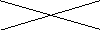 Cita informācija